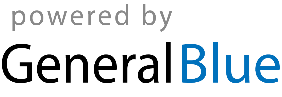 Quality Assurance Checklist				Quality Assurance Checklist				Quality Assurance Checklist				Quality Assurance Checklist				Quality Assurance Checklist				Date:Prepared By:QA Checklist	QA Checklist	QA Checklist	YES, NO, N/AComments